ORIENTAMENTI ad experimentum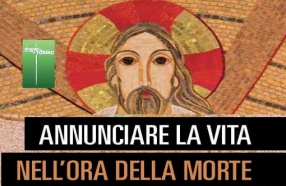 per la celebrazione dei funerali e la pastorale del lutto 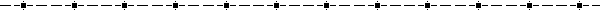 PARROCCHIA ……………………………………………………COMUNE ………………………………………………………….1. Valutazione delle indicazioni degli Orientamenti riguardanti:- la scelta della forma celebrativa…………………………………………………………………………………………………………………………………………………………………………………………………………………………………………………………………………………………………………………………………………………………………………………………………………………………………………………………………………………………………………………………………………………………………- il ricordo dei defunti durante le Esequie…………………………………………………………………………………………………………………………………………………………………………………………………………………………………………………………………………………………………………………………………………………………………………………………………………………………………………………………………………………………………………………………………………………………………- l’accompagnamento al cimitero…………………………………………………………………………………………………………………………………………………………………………………………………………………………………………………………………………………………………………………………………………………………………………………………………………………………………………………………………………………………………………………………………………………………………- la dispersione e la custodia delle ceneri…………………………………………………………………………………………………………………………………………………………………………………………………………………………………………………………………………………………………………………………………………………………………………………………………………………………………………………………………………………………………………………………………………………………………2. Vi sono altri punti che meriterebbero maggiore riflessione o maggiore decisione nelle scelte da compiere?………………………………………………………………………………………………………………………………………………………………………………………………………………………………………………………………………………………………………………………………………………………………………………………………………………………………………………………………………………………………………………………………………………………………………………………………………………………………………………………………………………Verifica degli Orientamenti da parte delle comunità parrocchiali da consegnare all’ufficio liturgico entro il 15 Settembre 2016 liturgico@diocesi.torino.it - Fax 011/5156409